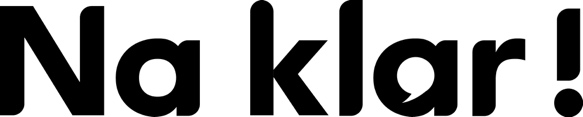 Antwoorden Flotte Frage onderbouw, week 22, 2019Olympia-Sportler sind nicht zufrieden1. Persönliche Antwort.2. Persönliche Antwort.3. Olympische Sommerspiele: 2020 in Tokio.4. b, c5. b6. a7. b, c8. Persönliche Antwort.